ОБЩИЙ СТАНДАРТВНЕШНЕГО МУНИЦИПАЛЬНОГО ФИНАНСОВОГО КОНТРОЛЯКОНТРОЛЬНО-СЧЁТНОГО ОРГАНАМУНИЦИПАЛЬНОГО РАЙОНА «ФЕРЗИКОВСКИЙ РАЙОН»СГА 102УТВЕРЖДЕНОприказом Контрольно-счётного органа муниципального района «Ферзиковский район» от 11.08.2022  № 11ПОРЯДОКПРОВЕДЕНИЯ ЭКСПЕРТНО-АНАЛИТИЧЕСКОГО МЕРОПРИЯТИЯДействует с 11.08.2022.Ответственный разработчик:Алютина Т.В.Ферзиково2022 I Общие положения1.1. Стандарт внешнего государственного финансового контроля СГА 102 «Порядок проведения экспертно-аналитического мероприятия» (далее – Стандарт) предназначен для методологического обеспечения осуществления Контрольно-счётным органом муниципального района «Ферзиковский район» (далее – КСО) экспертно-аналитической деятельности в соответствии с положениями Федерального закона от 07.02.2011 № 6-ФЗ «Об общих принципах организации и деятельности контрольно-счетных органов субъектов Российской Федерации и муниципальных образований», Положением о контрольно-счетном органе муниципального района «Ферзиковский район», утвержденного Решением Районного Собрания муниципального района «Ферзиковский район» №170 от 232.03.2022 (далее – Положение) и регламента Контрольно-счётного органа муниципального района «Ферзиковский район» (далее – Регламент).1.2. Стандарт разработан с учетом Общих требований к стандартам внешнего государственного и муниципального контроля для проведения контрольных и экспертно-аналитических мероприятий контрольно-счетными органами субъектов Российской Федерации и муниципальных образований, утверждённых коллегией Счётной Палаты (протокол от 17.10.2014 № 47К (993)), положений Регламента и опыта проведения экспертно-аналитических мероприятий КСО.1.3. Целью Стандарта является установление общих требований, характеристик, правил и процедур проведения КСО экспертно-аналитических мероприятий (далее – экспертно-аналитическое мероприятие).1.4. Задачами Стандарта являются:определение содержания, порядка организации и проведения экспертно-аналитического мероприятия;определение порядка оформления результатов экспертно-аналитического мероприятия.1.5. Настоящий Стандарт разработан для использования сотрудниками КСО при организации и проведении экспертно-аналитических мероприятий.1.6. КСО могут проводиться совместные и параллельные экспертно-аналитические мероприятия со Счётной палатой Российской Федерации, Контрольно-счетной палатой Калужской области.Порядок организации таких мероприятий и взаимодействия сторон в ходе их проведения устанавливаются соответствующими стандартами КСО.II Содержание экспертно-аналитического мероприятия2.1. Экспертно-аналитическое мероприятие представляет собой организационную форму осуществления экспертно-аналитической деятельности КСО, посредством которой обеспечивается реализация задач, функций и полномочий в сфере государственного финансового контроля.2.2. Экспертно-аналитическое мероприятие должно отвечать следующим требованиям:экспертно-аналитическое мероприятие проводится в соответствии с планом работы КСО;по результатам экспертно-аналитического мероприятия оформляется Заключение.2.3. Задачами экспертно-аналитического мероприятия являются:исследование актуальных проблем бюджетной системы муниципального района «Ферзиковский район»;исследование причин и последствий нарушений и недостатков, выявленных по результатам ранее проведенных контрольных и экспертно-аналитических мероприятий.2.4. Предметом экспертно-аналитического мероприятия являются организация и функционирование бюджетной системы муниципального района «Ферзиковский район», организация бюджетного процесса, порядок формирования, управления и распоряжения средствами местного бюджета, собственности муниципального района «Ферзиковский район» и иными ресурсами в рамках полномочий КСО.Предмет экспертно-аналитического мероприятия определяется на этапе формирования проекта плана работы КСО на очередной год (либо при корректировке плана в виде включения в него новых мероприятий) и отражается, как правило, в наименовании экспертно-аналитического мероприятия. Предмет экспертно-аналитического мероприятия в ходе его проведения изменению не подлежит.2.5. Объектами экспертно-аналитического мероприятия являются органы местного самоуправления, организации, учреждения и иные юридические лица, на которые в рамках предмета экспертно-аналитического мероприятия распространяются контрольные полномочия КСО, установленные Положением, Бюджетным кодексом Российской Федерации, иными нормативными правовыми актами Российской Федерации.Экспертно-аналитическое мероприятие в отношении объекта экспертно-аналитического мероприятия может быть осуществлено как по месту нахождения объекта экспертно-аналитического мероприятия, так и путем направления запроса в объект экспертно-аналитического мероприятия.2.6. Проведение экспертно-аналитического мероприятия осуществляется с применением таких методов осуществления деятельности КСО, как анализ, обследование, мониторинг, либо их сочетания в зависимости от предмета и целей экспертно-аналитического мероприятия.III Организация экспертно-аналитического мероприятия3.1. Экспертно-аналитическое мероприятие включает следующие этапы, каждый из которых характеризуется выполнением определенных задач:подготовительный этап экспертно-аналитического мероприятия;основной этап экспертно-аналитического мероприятия;заключительный этап экспертно-аналитического мероприятия.3.2. Подготовительный этап экспертно-аналитического мероприятия осуществляется в целях предварительного изучения предмета и объектов мероприятия, подготовки программы и рабочего плана его проведения.Основной этап экспертно-аналитического мероприятия заключается в непосредственном исследовании его предмета, по результатам которого оформляется заключение.На заключительном этапе экспертно-аналитического мероприятия формируются выводы, подготавливаются предложения (рекомендации), оформляется Заключение.3.3. Продолжительность проведения каждого из указанных этапов зависит от предмета и целей экспертно-аналитического мероприятия, в том числе от особенностей исследуемых актуальных проблем.Датой начала экспертно-аналитического мероприятия является дата, установленная Председателем КСО в письменном поручении о проведении подготовительного этапа экспертно-аналитического мероприятия.Датой окончания экспертно-аналитического мероприятия является дата подписания Заключения.3.4. В случае если вопросы экспертно-аналитического мероприятия предполагают работу с информацией, документами и материалами, содержащими сведения, составляющие государственную или иную охраняемую законом тайну, организация и проведение экспертно-аналитического мероприятия, оформление его результатов осуществляются с учетом требований законодательства Российской Федерации по защите сведений, составляющих государственную и иную охраняемую законом тайну.3.5. В случаях, когда для достижения целей экспертно-аналитического мероприятия и получения ответов на поставленные вопросы необходимы специальные знания, навыки и опыт, которыми не владеют инспекторы и иные сотрудники КСО, к участию в проведении экспертно-аналитического мероприятия могут привлекаться на договорной основе внешние эксперты.Участие внешних экспертов в экспертно-аналитическом мероприятии осуществляется посредством выполнения внешним экспертом конкретного вида и определенного объема работ, отдельных заданий, подготовки аналитических справок, экспертных заключений и оценок.Привлечение внешних экспертов	 к проведению экспертно-аналитического мероприятия осуществляется в порядке, установленном Регламентом.3.6. Непосредственная организация и проведение экспертно-аналитического мероприятия осуществляются сотрудниками КСО, а также иными лицами, привлеченными в установленном порядке к его проведению.3.7. Руководитель экспертно-аналитического мероприятия осуществляет общее руководство проведением экспертно-аналитического мероприятия и координацию действий участников экспертно-аналитического мероприятия на всех этапах.Руководителем экспертно-аналитического мероприятия могут являться председатель КСО, аудитор КСО.3.8. Для проведения экспертно-аналитического мероприятия формируется группа (группы) сотрудников КСО (далее – группа ).3.9. В случае если в ходе экспертно-аналитического мероприятия планируется работа со сведениями, составляющими государственную тайну, то группа должна формироваться из сотрудников КСО, имеющих оформленный в установленном порядке допуск к государственной тайне по соответствующей форме.3.10. Сотрудники КСО не вправе вмешиваться в оперативно-хозяйственную деятельность объектов экспертно-аналитического мероприятия.Сотрудники КСО не вправе разглашать полученную информацию, обязаны сохранять государственную, служебную, коммерческую и иную охраняемую законом тайну, ставшую им известной при проведении экспертно-аналитического мероприятия.3.11. Служебные взаимоотношения сотрудников КСО с должностными лицами объекта экспертно-аналитического мероприятия осуществляются с учетом прав и обязанностей инспекторов, установленных Федеральным законом от 07.02.2011 № 6-ФЗ «Об общих принципах организации и деятельности контрольно-счетных органов субъектов Российской Федерации и муниципальных образований», Положением, должностными регламентами, и в пределах полномочий, предусмотренных внутренними нормативными документами КСО.3.12. В ходе проведения экспертно-аналитического мероприятия формируется рабочая документация в целях:изучения предмета экспертно-аналитического мероприятия;подтверждения результатов экспертно-аналитического мероприятия;обеспечения качества и контроля качества экспертно-аналитического мероприятия;подтверждения выполнения сотрудниками КСО программы и рабочего плана проведения экспертно-аналитического мероприятия.К рабочей документации относятся документы (их копии) и иные материалы, получаемые от должностных лиц объекта экспертно-аналитического мероприятия, других органов и организаций по запросам КСО, документы (аналитические справки, расчеты и т. п.), подготовленные сотрудниками КСО самостоятельно на основе собранных фактических данных и информации, документы и материалы, подготовленные внешними экспертами, а также информация в электронном виде, полученная из государственных информационных систем.В состав рабочей документации включаются документы и материалы, послужившие основанием для формирования выводов, содержащихся в отчете о результатах экспертно-аналитического мероприятия.3.13. В случае возникновения в ходе экспертно-аналитического мероприятия конфликтных ситуаций сотрудники КСО должны в устной или письменной форме изложить руководителю экспертно-аналитического мероприятия суть данной ситуации.В случае если конфликтная ситуация не разрешается (или не может быть разрешена) с участием руководителя экспертно-аналитического мероприятия, сотрудник КСО вправе обратиться по этому вопросу к председателю КСО.IV Подготовительный этап экспертно-аналитического мероприятия4.1. Подготовительный этап экспертно-аналитического мероприятия состоит в предварительном изучении предмета экспертно-аналитического мероприятия, определении целей и вопросов мероприятия, методов, применяемых для его проведения.4.2. Результатом подготовительного этапа экспертно-аналитического мероприятия являются утверждение программы проведения экспертно-аналитического мероприятия, подготовка рабочего плана проведения экспертно-аналитического мероприятия, оформление распоряжения председателя КСО о проведении экспертно-аналитического мероприятия, направление уведомлений руководителям объектов экспертно-аналитического мероприятия о проведении экспертно-аналитического мероприятия (в случае если программой предусмотрен выход на объект).Предварительное изучение предмета и объектов экспертно-аналитического мероприятия должно обеспечить сотрудников КСО, участвующих в проведении экспертно-аналитического мероприятия, всей необходимой для его проведения информацией. Продолжительность подготовительного этапа экспертно-аналитического мероприятия не может составлять менее трех рабочих дней.4.3. Предварительное изучение предмета экспертно-аналитического мероприятия проводится на основе получаемых в ходе предварительного этапа экспертно-аналитического мероприятия информации и материалов, а также результатов анализа нарушений и недостатков, выявленных по результатам проведенных контрольных и экспертно-аналитических мероприятий в сфере предмета данного экспертно-аналитического мероприятия.Информация о предмете экспертно-аналитического мероприятия при необходимости может быть получена путем направления в установленном порядке в адрес руководителей объектов экспертно-аналитического мероприятия, других государственных органов, иных организаций запросов КСО о предоставлении информации.Форма запроса КСО о предоставлении информации приведена в приложении 1 к Стандарту.4.4. По результатам предварительного изучения предмета экспертно-аналитического мероприятия определяются его цели и вопросы программы проведения экспертно-аналитического мероприятия, а также объем необходимых работ (процедур).Формулировки целей должны четко указывать, решению каких исследуемых проблем или их составных частей будет способствовать проведение данного экспертно-аналитического мероприятия.По каждой цели экспертно-аналитического мероприятия определяется перечень вопросов, которые необходимо изучить и проанализировать в ходе проведения мероприятия. Формулировки и содержание вопросов должны выражать действия («проанализировать...», «оценить...», «исследовать...» и т. д.), которые необходимо выполнить для достижения целей мероприятия. Вопросы должны быть существенными и важными для достижения целей мероприятия.4.5. По результатам предварительного изучения предмета и объектов экспертно-аналитического мероприятия подготавливается программа проведения экспертно-аналитического мероприятия, которая должна содержать:основание для проведения экспертно-аналитического мероприятия (пункт плана работы Палаты);предмет экспертно-аналитического мероприятия; перечень объектов экспертно-аналитического мероприятия; перечень иных органов и организаций, которым планируется направление запросов КСО о предоставлении информации, необходимой для проведения экспертно-аналитического мероприятия;предварительный перечень информации (документов), используемой при проведении экспертно-аналитического мероприятия; цель (цели) и вопросы экспертно-аналитического мероприятия; период, исследуемый в ходе экспертно-аналитического мероприятия; сроки проведения мероприятия (в том числе сроки выезда на объекты); состав ответственных исполнителей экспертно-аналитического мероприятия;срок представления Заключения о результатах экспертно-аналитического мероприятия.Форма программы проведения экспертно-аналитического мероприятия приведена в приложении 2 к Стандарту.4.6. После утверждения программы проведения экспертно-аналитического мероприятия руководителем экспертно-аналитического мероприятия подготавливается рабочий план проведения экспертно-аналитического мероприятия.Рабочий план проведения экспертно-аналитического мероприятия должен содержать перечень заданий для выполнения программы проведения мероприятия, распределенных между сотрудниками, с указанием содержания работ (процедур) и сроков их исполнения.Рабочий план проведения экспертно-аналитического мероприятия не должен содержать сведений, составляющих государственную тайну.Рабочий план проведения экспертно-аналитического мероприятия подписывается руководителем мероприятия и доводится под расписку до сведения всех участников экспертно-аналитического мероприятия.В ходе экспертно-аналитического мероприятия руководитель экспертно-аналитического мероприятия определяет соответствие работы, выполняемой участниками экспертно-аналитического мероприятия, рабочему плану и программе проведения экспертно-аналитического мероприятия.Форма рабочего плана проведения экспертно-аналитического мероприятия приведена в приложении 3 к Стандарту.4.7. После утверждения программы проведения экспертно-аналитического мероприятия оформляется распоряжение председателя КСО о проведении экспертно-аналитического мероприятия (далее – распоряжение о проведении экспертно-аналитического мероприятия) по форме, установленной приложением 4 к Стандарту, которое должно содержать основание проведения экспертно-аналитического мероприятия (пункт плана работы КСО, утвержденная программа проведения экспертно-аналитического мероприятия), состав ответственных исполнителей, а также в случае если планируется выезд (выход) на объекты, их перечень и сроки проведения экспертно-аналитического мероприятия на этих объектах.В случае внесения изменений в план работы Палаты или программу проведения экспертно-аналитического мероприятия при необходимости соответствующие изменения вносятся в распоряжение о проведении экспертно-аналитического мероприятия путем издания распоряжения председателя КСО о внесении изменений в распоряжение о проведении экспертно-аналитического мероприятия.4.8. Руководитель мероприятия, до начала основного этапа экспертно-аналитического мероприятия уведомляет руководителей объектов экспертно-аналитического мероприятия о его проведении.В уведомлении указываются наименование мероприятия, основание для его проведения, сроки проведения мероприятия, состав группы исполнителей мероприятия и предлагается создать необходимые условия для проведения экспертно-аналитического мероприятия.К уведомлению прилагаются:копия утвержденной программы (единой программы) проведения экспертно-аналитического мероприятия (или выписка из программы);перечень документов, которые должностные лица объекта мероприятия должны подготовить для представления лицам, участвующим в проведении мероприятия;перечень вопросов, на которые должны ответить должностные лица объекта мероприятия;специально разработанные для данного мероприятия формы, необходимые для систематизации представляемой информации.Форма уведомления о проведении экспертно-аналитического мероприятия приведена в приложении 5 к Стандарту.4.9. Руководитель экспертно-аналитического мероприятия, в течение трех рабочих дней со дня оформления распоряжения о проведении экспертно-аналитического мероприятия, предусматривающего выезд (выход) на объекты мероприятия, информирует главных распорядителей бюджетных средств о проведении в подведомственных им организациях экспертно-аналитического мероприятия.Форма уведомительного письма руководителям главных распорядителей бюджетных средств о проведении экспертно-аналитического мероприятия приведена в приложении 6 к Стандарту.V Основной этап экспертно-аналитического мероприятия5.1. Основной этап экспертно-аналитического мероприятия заключается в сборе (по месту нахождения КСО или по месту нахождения объектов экспертно-аналитического мероприятия) и анализе фактических данных и информации о предмете мероприятия, в непосредственном исследовании предмета экспертно-аналитического мероприятия в соответствии с целями и вопросами, содержащимися в программе (единой программе) его проведения. Результатом проведения данного этапа являются оформление заключения по результатам анализа или обследования и рабочая документация.5.2. Сбор фактических данных и информации осуществляется, как правило, посредством направления запросов КСО о предоставлении информации в объекты экспертно-аналитического мероприятия, а также в иные органы и организации.В случае если предусмотрен выход (выезд) на объекты экспертно-аналитического мероприятия, получение фактических данных и информации осуществляется непосредственно по месту расположения объектов экспертно-аналитического мероприятия.5.3. В случаях не предоставления, неполного или несвоевременного предоставления документов и материалов, запрошенных при проведении экспертно-аналитического мероприятия, при отсутствии письменного мотивированного обоснования руководителя объекта мероприятия о невозможности предоставления документов и материалов в срок и в полном объеме составляется акт по факту создания препятствий сотрудникам КСО для проведения экспертно-аналитического мероприятия (далее – акт) с указанием даты, времени, места, данных руководителя и (или) иного ответственного должностного лица объекта экспертно-аналитического мероприятия, допустивших противоправные действия, и иной необходимой информации.При сборе фактических данных и информации по месту расположения объекта экспертно-аналитического мероприятия указанный акт также составляется в случаях отказа должностных лиц объекта экспертно-аналитического мероприятия в допуске сотрудников КСО, участвующих в проведении экспертно-аналитического мероприятия, на объект экспертно-аналитического мероприятия. В указанном случае сотрудник КСО непосредственно перед составлением акта доводит до сведения руководителя и (или) иного ответственного должностного лица объекта экспертно-аналитического мероприятия содержание статей 14 Положения, статей 19.4.1 и 19.7 Кодекса Российской Федерации об административных правонарушениях (далее – КоАП).О факте создания препятствий для проведения экспертно-аналитического мероприятия сотрудник информирует руководителя экспертно-аналитического мероприятия.Форма акта по фактам создания препятствий сотрудникам КСО для проведения экспертно-аналитического мероприятия приведена в приложении 7 к Стандарту.Указанный акт оформляется в двух экземплярах, один из которых с сопроводительным письмом направляется (передается под расписку) руководителю и (или) иному ответственному должностному лицу объекта экспертно-аналитического мероприятия.Если в течение двух рабочих дней после направления (передачи) указанного акта препятствия, созданные для проведения экспертно-аналитического мероприятия, не устранены, руководитель данного мероприятия, информирует об этом председателя КСО и вносит предложение о подготовке представления КСО по фактам создания препятствий для проведения экспертно-аналитического мероприятия.5.4. Представление КСО по фактам создания препятствий для проведения экспертно-аналитического мероприятия должно содержать:исходные данные об экспертно-аналитическом мероприятии (основание его проведения, наименование экспертно-аналитического мероприятия, наименование объекта экспертно-аналитического мероприятия);указание на конкретные факты создания препятствий сотрудникам КСО для проведения экспертно-аналитического мероприятия;требование об устранении указанных препятствий для проведения экспертно-аналитического мероприятия и о принятии мер в отношении должностных лиц, препятствующих работе сотрудников КСО;срок выполнения представления КСО.Форма представления КСО по фактам создания препятствий для проведения экспертно-аналитического мероприятия приведена в приложении 8 к Стандарту.Представление КСО принимается и подписывается председателем КСО.5.5. Сотрудник КСО в соответствии с частью 5 статьи 28.3 КоАП вправе составить протокол об административном правонарушении при создании ему препятствий для проведения экспертно-аналитического мероприятия, выражающихся в:неповиновении законным требованиям сотрудника КСО, связанным с исполнением ими своих служебных обязанностей при проведении экспертно-аналитического мероприятия (статья 19.4.1 КоАП);непредставлении или несвоевременном представлении сведений (информации), необходимых для проведения экспертно-аналитического мероприятия, объектом мероприятия (иным органом или организацией, обязанным предоставлять такую информацию) в КСО, сотруднику КСО, участвующему в проведении экспертно-аналитического мероприятия, либо представление таких сведений (информации) в неполном объеме или в искаженном виде (статья 19.7 КоАП).Порядок возбуждения дела об административном правонарушении и его прекращения, направления протокола об административном правонарушении в суд для рассмотрения, а также организация работы при рассмотрении дела об административном правонарушении судом осуществляются в соответствии с Методическими рекомендациями «Организация деятельности уполномоченных должностных лиц Контрольно-счетного органа муниципального района «Ферзиковский район» по обеспечению производства по делам об административных правонарушениях».5.6. По результатам выполнения работ (процедур), указанных в рабочем плане проведения экспертно-аналитического мероприятия, сотрудники КСО участвующие в проведении мероприятия, формируют аналитические материалы, подтверждающие выполнение заданий рабочего плана.5.7. По результатам исследования предмета экспертно-аналитического мероприятия руководитель экспертно-аналитического мероприятия организует подготовку заключения.Заключение подготавливается на основании рабочей документации, в том числе с учетом подготовленных аналитических материалов, и имеет следующую структуру:основание проведения экспертно-аналитического мероприятия;предмет экспертно-аналитического мероприятия;исследуемый период;результаты экспертно-аналитического мероприятия.Форма заключения по результатам анализа, обследования, проведенного в ходе экспертно-аналитического мероприятия, приведена в приложении 9 к Стандарту.5.8. В случаях если в ходе сбора фактических данных и информации, необходимых для проведения экспертно-аналитического мероприятия, изучения, обследования и анализа вопросов, включенных в программу и рабочий план проведения экспертно-аналитического мероприятия, будут установлены признаки нарушений в хозяйственной, финансовой, коммерческой и иной деятельности объектов экспертно-аналитического мероприятия, то такие сведения и факты отражаются исполнителями в заключении непосредственно после изложения материала по вопросам мероприятия.VI Заключительный этап экспертно-аналитического мероприятия6.1. Заключительный этап экспертно-аналитического мероприятия состоит в подготовке на основе фактических данных и информации в заключениях, оформленных в ходе экспертно-аналитического мероприятия, выводов и предложений (рекомендаций), которые отражаются в отчете о результатах экспертно-аналитического мероприятия и других документах, подготавливаемых по результатам экспертно-аналитического мероприятия.6.2. При подготовке выводов и предложений (рекомендаций) по результатам экспертно-аналитического мероприятия используются результаты работы внешних экспертов, привлеченных к участию в экспертно-аналитическом мероприятии.6.3. Заключение о результатах экспертно-аналитического мероприятия (далее – отчет) должно содержать:исходные данные о мероприятии (основание для проведения мероприятия, предмет, цель (цели), объекты мероприятия, исследуемый период, сроки проведения мероприятия);краткую характеристику сферы предмета экспертно-аналитического мероприятия;информацию о результатах мероприятия, в которой отражаются итоги исследования предмета мероприятия, конкретные ответы по каждой цели мероприятия, указываются выявленные проблемы, причины их возникновения и последствия;выводы по каждой цели мероприятия, в которых в обобщенной форме отражаются итоговые оценки исследованных актуальных проблем;предложения и рекомендации, основанные на выводах и направленные на решение исследованных актуальных проблем и вопросов.При необходимости заключение может содержать приложения.Форма заключения о результатах экспертно-аналитического мероприятия приведена в приложении 10 к Стандарту.6.4. При составлении заключения следует руководствоваться следующими требованиями:результаты экспертно-аналитического мероприятия должны излагаться в заключении последовательно, в соответствии с целями, поставленными в программе (единой программе) проведения мероприятия, и давать по каждой из них ответы с выделением наиболее важных проблем и вопросов;заключение должно включать только ту информацию, заключения и выводы, которые подтверждаются материалами рабочей документации мероприятия; выводы в заключении должны быть аргументированными; предложения (рекомендации) в заключении должны логически следовать из выводов, быть конкретными, сжатыми и простыми по форме и по содержанию, ориентированы на принятие конкретных мер по решению выявленных проблем, направлены на устранение причин и последствий недостатков в сфере предмета мероприятия, иметь четкий адресный характер;в заключении необходимо избегать ненужных повторений и лишних подробностей, которые отвлекают внимание от наиболее важных его положений;текст заключения должен быть написан лаконично, не содержать повторений, легко читаться и быть понятным, а при использовании каких-либо специальных терминов и сокращений они должны быть объяснены;объем заключения с учетом масштаба и характера проведенного экспертно-аналитического мероприятия должен составлять, как правило, не более 30 страниц;графический материал большого объема и (или) формата, таблицы большого формата, схемы, методы расчетов и т. п., дополняющие и (или) иллюстрирующие информацию о результатах мероприятия, должны приводиться в отдельных приложениях к заключению.6.5. Подготовку заключения организует руководитель экспертно-аналитического мероприятия.6.6. Заключение подписывается руководителем экспертно-аналитического мероприятия.6.7. В случае необходимости может подготавливаться отчет о промежуточных результатах экспертно-аналитического мероприятия.Подготовка и оформление отчета о промежуточных результатах экспертно-аналитического мероприятия осуществляются в соответствии с требованиями, предъявляемыми Стандартом к окончательному заключению о результатах экспертно-аналитического мероприятия.6.8.  Руководитель экспертно-аналитического мероприятия несет ответственность за соответствие заключения требованиям Стандарта, включая соответствие информации и выводов, отраженных в заключении, информации, изложенной в заключениях, аналитических материалах (аналитических справках) и в рабочей документации.6.9. Одновременно с заключением в зависимости от результатов экспертно-аналитического мероприятия при необходимости подготавливаются информационные письма, проекты сопроводительных писем, информация об основных итогах экспертно-аналитического мероприятия, в том числе информация для опубликования на официальных страницах в соцсетях (Telegram, VK, Instagram, Facebook и др.).Объём информации для опубликования на официальных страницах в соцсетях не должен превышать 3 страниц адаптированного для широкой аудитории контента (в том числе диаграммы, графики, схемы, таблицы, фотографии и пр.).Приложение 1к СГА 102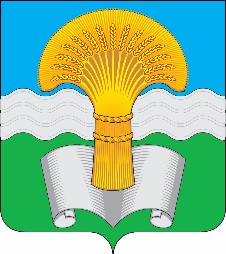 Уважаемый Имя Отчество!В соответствии с планом работы Контрольно-счётного органа муниципального района «Ферзиковский район» на 20__год (пункт _____) проводится экспертно-аналитическое мероприятие «_______________________________________________________________________».(наименование экспертно-аналитического мероприятия)В соответствии со статьёй 14 Положения о контрольно-счетном органе муниципального района «Ферзиковский район», утвержденного решением Районного Собрания муниципального района «Ферзиковский район» от 23.03.2022 № 170  прошу в срок до __.__.__ представить следующие документы (материалы, данные или информацию):1.________________________________________________________________________2.________________________________________________________________________3.________________________________________________________________________(указываются наименования и статус документов: подлинники документов, заверенные копии документов на бумажном носителе, электронные документы и (или) формулируются вопросы, по которым необходимо представить соответствующую информацию)Руководитель экспертно-аналитическогомероприятия(должность)                                                                       личная подпись         инициалы и фамилияПриложение 2к СГА 102Программапроведения экспертно-аналитического мероприятия«________________________________________________________»(наименование мероприятия в соответствии с планом работы Палаты)1. Основание для проведения мероприятия: Положение о контрольно- счетном органе муниципального района «Ферзиковский район», пункт __ плана работы Контрольно-счётного органа муниципального района «Ферзиковский район».2. Предмет мероприятия: _________________________________________3. Объекты мероприятия:3.1. __________________________________________________________;3.2. __________________________________________________________;4. Цели и вопросы мероприятия:4.1. Цель 1. ____________________________________________________;Вопросы: 4.1.1. _________________________________________________________;4.1.2. _________________________________________________________;4.2. Цель 2. ____________________________________________________;Вопросы:4.2.1. _________________________________________________________;4.2.2. _________________________________________________________;5. Исследуемый период: __________________________________________6. Сроки проведения мероприятия: с ______________ по _____________.7. Состав ответственных исполнителей:Руководитель мероприятия: _____________________________________________Члены группы_________________________________________________________8. Срок представления Заключения о результатах экспертно-аналитического мероприятия: до «___» _________ 20__ года.«___» _________ 20__ года.Приложение 3к СГА 102Рабочий планпроведения экспертно-аналитического мероприятия________________________________________________________________________(наименование мероприятия в соответствии с планом работы Палаты)С рабочим планом ознакомлены:Приложение 4к СГА 102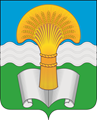 КОНТРОЛЬНО-СЧЁТНЫЙ ОРГАНМУНИЦИПАЛЬНОГО РАЙОНА «ФЕРЗИКОВСКИЙ РАЙОН»РАСПОРЯЖЕНИЕ «…..»  …………….. 20__г.                                           					№ ……..  - ПО проведении экспертно-аналитического мероприятияВ соответствии с Положением о контрольно-счетном органе муниципального района «Ферзиковский район», на основании пункта ______ плана работы Контрольно-счётного органа и утвержденной программы экспертно-аналитического мероприятия (программа прилагается)ОБЯЗЫВАЮ:1. Провести ……………………………..……………………………………………..……………….../Наименование мероприятия, наименование  объекта(ов) мероприятия/2. Проведение экспертно-аналитического мероприятия поручить сотрудникам:…………………………………………………………………………………………………………..../Наименование инспекции/……………………………………………  -  ……………………………………………………..……			    /Ф.И.О./                                                                       		              /Должность/…………..………………………………  -  …………………………………………………………			    /Ф.И.О./                                                                       		              /Должность/…………..………………………………  -  …………………………………………………………			    /Ф.И.О./                                                                       		              /Должность/3. Назначить руководителем экспертно-аналитического мероприятия…..………………………..                                                                                                                                                                                                                 /Ф.И.О., должность/4. Срок экспертно-аналитического мероприятия – с __.__.__ по __.__.__.5. Контроль за исполнением настоящего распоряжения оставляю за собойПриложение 5к СГА 102Уважаемый Имя Отчество!Контрольно-счётный орган муниципального района «Ферзиковский район» уведомляет Вас, что в соответствии с пунктом ______плана работы Контрольно-счётного органа муниципального района «Ферзиковский район» на 20__ год сотрудники Контрольно-счётного органа муниципального района «Ферзиковский район» (должность, инициалы и фамилии инспекторов и иных сотрудников аппарата) будут проводить экспертно-аналитическое мероприятие «наименование экспертно-аналитического мероприятия».Срок проведения экспертно-аналитического мероприятия: с __.__.__ по __.__.__.В соответствии со статьями 14, 16 Положения о контрольно-счетном органе муниципального района «Ферзиковский район» прошу обеспечить необходимые условия для работы сотрудников Контрольно-счётного органа муниципального района «Ферзиковский район» и подготовить необходимые документы и материалы по прилагаемым формам и перечню вопросов. Приложение: 1. Программа проведения	экспертно-аналитического мероприятия (копия или выписка) на __л. в 1 экз.2. Перечень документов и вопросов на __л. в 1 экз. (при необходимости).3. Формы на __л. в 1 экз. (при необходимости).Руководитель мероприятия           личная подпись                       инициалы и фамилияПриложение 6к СГА 102Уважаемый Имя Отчество!Контрольно-счётный орган муниципального района «Ферзиковский район» информирует Вас, что в соответствии с пунктом ______плана работы Контрольно-счётного органа муниципального района «Ферзиковский район» на 20__ год будет проводиться экспертно-аналитическое мероприятие «наименование экспертно-аналитического мероприятия», в ходе которого предусматривается сбор информации, документов и иных материалов по месту нахождения следующих объектов мероприятия: (наименование объектов экспертно-аналитического мероприятия).Срок проведения экспертно-аналитического мероприятия: с __.__.__ по __.__.__.Руководитель мероприятия         личная подпись                         инициалы и фамилияПриложение 7к СГА 102КОНТРОЛЬНО-СЧЁТНЫЙ ОРГАНМУНИЦИПАЛЬНОГО РАЙОНА «ФЕРЗИКОВСКИЙ РАЙОН»_______________________________________________________________________«___»______________20__ года                                                                         №______АКТпо фактам создания препятствий сотрудникамКонтрольно-счётного органа муниципального района «Ферзиковский район» для проведения экспертно-аналитического мероприятия______________________                                                «___»_____________20__ года         (населенный пункт)В соответствии с пунктом ______ плана работы Контрольно-счётного органа муниципального района «Ферзиковский район»  на 20__ год проводится экспертно-аналитическое мероприятие «наименование экспертно-аналитического мероприятия».Должностными лицами (наименование объекта экспертно-аналитического мероприятия, должности, инициалы и фамилии лиц) созданы препятствия сотрудникам Контрольно-счётного органа муниципального района «Ферзиковский район» (должность, инициалы, фамилии сотрудников Контрольно-счётного органа муниципального района «Ферзиковский район», даты и номера удостоверений) для проведения указанного экспертно-аналитического мероприятия, выразившиеся в (указываются конкретные факты создания препятствий для проведения мероприятия - отказ сотрудникам Контрольно-счётного органа муниципального района «Ферзиковский район» в допуске на объект, непредставление информации и другие).Это является нарушением статьи 14, 16 (в зависимости от характера препятствий) Положения о контрольно-счетном органе муниципального района «Ферзиковский район», утвержденного Решением Районного Собрания от 23.03.2022 №170  и влечет за собой ответственность должностных лиц в соответствии с законодательством Российской Федерации.Настоящий акт составлен в двух экземплярах, один из которых вручен (или направлен) для ознакомления (должностное лицо проверяемого объекта, фамилия и инициалы).Руководитель мероприятияКонтрольно-счётного органа муниципального района «Ферзиковский район»      (должность)                            личная подпись                         инициалы и фамилияОдин экземпляр акта получил:(должность)                                     личная подпись                     инициалы и фамилияПриложение 8к СГА 102ПРЕДСТАВЛЕНИЕКОНТРОЛЬНО-СЧЁТНЫЙ ОРГАНМУНИЦИПАЛЬНОГО РАЙОНА «ФЕРЗИКОВСКИЙ РАЙОН»249800, Калужская обл., п.Ферзиково, ул.Карпова, 25                                                       	тел. 8 (48437) 3-27-21, вн.171e-mail: tanya.alyutina@mail.ru                                                                                            	  тел/факс 8 (48437) 3-27-21______________________________________________________________________________________________________«___»______________20__ года                                                                               №______Руководителюгосударственного органаорганизацииИНИЦИАЛЫ И ФАМИЛИЯВ соответствии с пунктом ______ плана работы Контрольно-счётного органа муниципального района «Ферзиковский район» на 20__ год проводится экспертно-аналитическое мероприятие «наименование экспертно-аналитического мероприятия».В ходе проведения указанного экспертно-аналитического мероприятия должностными лицами (наименование объекта экспертно-аналитического мероприятия, должности, инициалы и фамилии лиц) были созданы препятствия для проведения экспертно-аналитического мероприятия при осуществлении сотрудниками Контрольно-счётного органа муниципального района «Ферзиковский район» возложенных на них должностных полномочий, выразившиеся в (указываются конкретные факты создания препятствий для проведения мероприятия - отказ сотрудникам Контрольно-счётного органа муниципального района «Ферзиковский район», участвующим в экспертно-аналитическом мероприятии, в допуске на объект, необеспечение нормальных условий для их работы, непредоставление необходимого помещения, средств транспорта и связи, необеспечение технического обслуживания, непредставление в установленном порядке информации, документов и материалов, необходимых для проведения экспертно-аналитического мероприятия, а также иные факты либо действия, направленные на воспрепятствование исполнению ими своих служебных обязанностей).Указанные действия являются нарушением статьи (14, 16 в зависимости от характера препятствий) Положения о контрольно-счетном органе муниципального района «Ферзиковский район», утвержденного Решением Районного Собрания от 23.03.2022 №170   и влекут за собой ответственность должностных лиц в соответствии с законодательством Российской Федерации.С учетом изложенного и на основании статьи 14 Положения о контрольно-счетном органе муниципального района «Ферзиковский район», утвержденного Решением Районного Собрания от 23.03.2022 №170 требуется (наименование объекта экспертно-аналитического мероприятия) незамедлительно устранить указанные препятствия для проведения экспертно-аналитического мероприятия, а также принять меры в отношении должностных лиц, не исполняющих законные требования сотрудников Контрольно-счётного органа муниципального района «Ферзиковский район».Настоящее представление должно быть выполнено в срок до __.__.__.(Указывается должность руководителя объекта экспертно-аналитического мероприятия) или лицу, исполняющему его обязанности, необходимо уведомить Контрольно-счётный орган муниципального района «Ферзиковский район» о принятых мерах по результатам выполнения настоящего представления в письменной форме с приложением копий подтверждающих документов.Руководитель мероприятия         личная подпись                        инициалы и фамилияПриложение 9к СГА 102КОНТРОЛЬНО-СЧЁТНЫЙ ОРГАНМУНИЦИПАЛЬНОГО РАЙОНА «ФЕРЗИКОВСКИЙ РАЙОН»_______________________________________________________________________«___»______________20__ года                                                                               №______ЗАКЛЮЧЕНИЕпо результатам анализа (обследования), проведенного в ходеэкспертно-аналитического мероприятия«__________________________________________________»(наименование экспертно-аналитического мероприятия)«___»_____________20__ года1. Основание для проведения экспертно-аналитического мероприятия:(пункт плана работы Контрольно-счётного органа муниципального района «Ферзиковский район»  на 20__ год).2. Предмет экспертно-аналитического мероприятия:	(указывается из программы или рабочего плана проведения экспертно-аналитического мероприятия).3. Исследуемый период(указывается из программы проведения экспертно-аналитического мероприятия).4. В ходе экспертно-аналитического мероприятия установлено:(излагаются результаты анализа (обследования)).Приложение: при необходимости прилагаются таблицы, расчеты и иной справочно-цифровой материал, пронумерованный и подписанный составителями.Руководительэкспертно-аналитическогомероприятия,(должность)                                     личная подпись                      инициалы и фамилия…………………………………………    ……………………………………………………..……			/Должность/    		/Подпись/                                                                        /Ф.И.О./                                                …………..………………………………    …………………………………………………………			/Должность/    		/Подпись/                                                                        /Ф.И.О./                                                   …………..………………………………    …………………………………………………………			/Должность/    		/Подпись/                                                                        /Ф.И.О./   «___»_____________20___ г.Приложение 10к СГА102 КОНТРОЛЬНО-СЧЁТНЫЙ ОРГАНМУНИЦИПАЛЬНОГО РАЙОНА «ФЕРЗИКОВСКИЙ РАЙОН»_______________________________________________________________________«___»______________20__ года                                                                               №______ЗАКЛЮЧЕНИЕо результатах экспертно-аналитического мероприятия_______________________________________________________(наименование мероприятия в соответствии с планом работы КСО)Основание для проведения экспертно-аналитического мероприятия:_____________________________________________________________________Предмет мероприятия:_____________________________________________________________________Цель (цели) мероприятия:_____________________________________________________________________Объект (объекты) мероприятия:_____________________________________________________________________Исследуемый период:___________________________________________________Сроки проведения мероприятия: с __.__.__ по __.__.__.Результаты мероприятия:1.__________________________________________________________________2.__________________________________________________________________Выводы:1.__________________________________________________________________2.__________________________________________________________________Предложения:1.__________________________________________________________________2.__________________________________________________________________Приложение: 	1.__________________________________________________                        2.__________________________________________________«___» _________ 20__ года.СодержаниеIОбщие положения…………………………………………………………..3IIСодержание экспертно-аналитического мероприятия..……………..…...3IIIОрганизация экспертно-аналитического мероприятия.……………….....4IVПодготовительный этап экспертно-аналитического мероприятия….…..6VОсновной этап экспертно-аналитического мероприятия…..…..………...9VIЗаключительный этап экспертно-аналитического мероприятия………..11Приложение 1. Форма запроса КСО о предоставлении информации...14Приложение 2. Форма программы проведения экспертно-аналитического мероприятия………………………………......15Приложение 3. Форма рабочего плана проведения экспертно-аналитического мероприятия..……............................................16Приложение 4. Форма распоряжения о проведении экспертно-аналитического мероприятия..……............................................17Приложение 5. Форма уведомления о проведении экспертно-аналитического мероприятия..……............................................18Приложение 6. Форма уведомительного письма руководителям главных распорядителей бюджетных средств о проведении экспертно-аналитического мероприятия..……............................................19Приложение 7. Форма акта по фактам создания препятствий сотрудникам КСО для проведения экспертно-аналитического мероприятия…………......................................20Приложение 8. Форма представления КСО по фактам создания препятствий для проведения экспертно-аналитического мероприятия....21Приложение 9. Форма заключения по результатам анализа, обследования, проведенного в ходе экспертно-аналитического мероприятия……………………………………………………………….23Приложение 10. Форма заключения о результатах экспертно-аналитического мероприятия……………………………………............................................24УТВЕРЖДАЮПредседатель Контрольно-счётного органа муниципального района «Ферзиковский район»____________ (___________)«___» ____________ 20__ г.Руководитель мероприятия – (должность)Цель мероприятия(из программы)Вопросы мероприятия(из программы)Содержание работы(перечень аналитических процедур)Ответственные исполнителиСрокиСрокиЦель мероприятия(из программы)Вопросы мероприятия(из программы)Содержание работы(перечень аналитических процедур)Ответственные исполнителиначала работыокончанияработы(срок подготовки аналитических материалов)1.а)б)2.а)б)Руководитель мероприятия(должность)                                         личная подпись                         инициалы и фамилияИсполнители мероприятия (должности)Председатель		И.О. ФамилияРуководитель ЭАМ мероприятияличная подписьинициалы и фамилия